INDICAÇÃO Nº 2115/2021“Indica ao Poder Executivo para realizar o calçamento em todo a extensão da Rua Croácia, no bairro Jardim Europa, neste município. Excelentíssimo Senhor Prefeito Municipal, Nos termos do Art. 108 do Regimento Interno desta Casa de Leis, dirijo-me a Vossa Excelência para sugerir que, por intermédio do Setor competente, para o calçamento em todo a extensão da Rua Croácia, no bairro Jardim Europa, neste município, neste município. Justificativa:Conforme relato dos moradores as obras são necessárias, pois segundo eles a falta de calçamento nessa área pública dificulta a passagem de pedestres, obrigando-os a caminhar pela Rua Croácia, em tempo de chuva devido às enxurradas e barro, correndo riscos de acidentes.Plenário “Dr. Tancredo Neves”, em 18 de março de 2.021.Reinaldo Casimiro-vereador-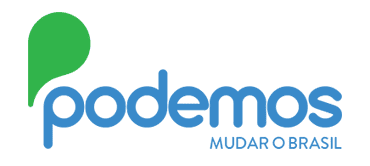 